Филиал ГАУК ТОНБ «Специальная библиотека для слепых»Отдел формирования фондов и тифлоинформации«ВЕКТОР УСПЕХА»2022 годБиблиографический список литературыпо дефектологии и социальной реабилитации инвалидов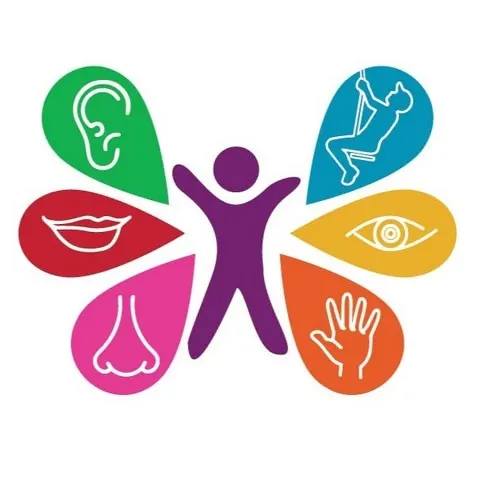 Тюмень2023ББК 78.37В 26	Вектор успеха: библиографический список литературы по дефектологии и социальной реабилитации инвалидов. 2022 год. / Филиал ГАУК ТОНБ «Специальная библиотека для слепых». – Тюмень, 2023. – 7 с.   В библиографическом списке представлены книжные издания по дефектологии и социальной реабилитации инвалидов, поступившие в фонд Тюменской специальной библиотеки для слепых в 2022 году.	Представленная в списке плоскопечатная литература раскрывается в виртуальном обзоре «Вектор успеха» для специалистов (педагогов, психологов, воспитателей, логопедов, тифлопедагогов и др.), занимающихся обучением и воспитанием детей с нарушениями развития.Филиал ГАУК ТОНБ «Специальная библиотека для слепых» 625048, г. Тюмень, ул. Холодильная, д.84тел. (3452) 50-51-08e-mail: tosbs@mail.ru                                                                                       сайт:http://tosb72.ruПлоскопечатная литература1. Воеводина, Екатерина Владимировна (кандидат социологических наук). Технологии инклюзии инвалидов и лиц с ограниченными возможностями здоровья : учебное пособие : для студентов высших учебных заведений, обучающихся по направлениям подготовки «Социология», «Социальная работа» / Е. В. Воеводина. - Москва : ИНФРА-М, 2022. - 201, [3] с. : граф., табл. В учебном пособии анализируются социальные технологии, используемые в различных сферах общественной жизни: образовании, занятости, труде и др., – которые направлены на инклюзию лиц, имеющих инвалидность и ограничение возможностей здоровья (ОВЗ). Приводятся общие рекомендации по социальному проектированию и организации исследований в сфере инклюзии, затрагиваются её этические и гендерные аспекты. Соответствует требованиям федеральных государственных образовательных стандартов высшего образования последнего поколения. Для студентов высших учебных заведений, обучающихся по направлениям подготовки «Социология», «Социальная работа», «Философия» (уровень бакалавриата), а также для магистров и аспирантов, практических специалистов, интересующихся проблемами инклюзии людей, имеющих инвалидность и ОВЗ.2. Денискина, Венера Закировна (кандидат педагогических наук). Особенности зрительного восприятия у слепых, имеющих остаточное зрение / В. З. Денискина. - Москва : ЛОГОСВОС, 2022. - 62, [1] с. : портр. ; 21 см. - (Круг чтения. Издание для слабовидящих). В брошюре приведена усовершенствованная клинико-педагогическая классификация детей с нарушением зрения. В контексте задач реабилитационной практики рассмотрены особенности зрительного восприятия слепых, имеющих различные формы остаточного зрения.3. Денискина, Венера Закировна (кандидат педагогических наук). Особые образовательные потребности детей с нарушением зрения / В. З. Денискина. - Москва : ЛОГОСВОС, 2022. - 58, [1] с. : портр. ; 21 см. - (Круг чтения. Издание для слабовидящих). В данной брошюре на основе анализа имеющихся в тифлологии исследований специфических последствий нарушения зрения и вторичных отклонений в развитии детей со зрительной депривацией сформулированы требования к условиям образования и реабилитации детей с нарушением зрения с учетом их особых образовательных потребностей.4. Елфимова, Галина Сергеевна. Иллюстрированная книга для незрячих детей : опыт Российской государственной библиотеки для слепых / Галина Елфимова ; Российская государственная библиотека для слепых. - Москва : Российская государственная библиотека для слепых, 2021. - 71 с. : ил. «Иллюстрированная книга для незрячих детей» – это работа-обзор, работа-размышление. Размышление о роли иллюстраций в изданиях для незрячих людей, о том, к чему Российская государственная библиотека для слепых пришла за несколько десятилетий создания книг с рельефными иллюстрациями, о возможных направлениях развития такого явления как иллюстрированная книга для слепых и слабовидящих и интеграции его в библиотечное обслуживание.5. Ильинская, Марина Витальевна (врач-офтальмолог). Детям про глазки. В гостях у Глазастиков, Гномика и профессора Глаз Глазыча : для младшего и среднего школьного возраста / Марина Ильинская. - Москва : Э, 2017. - 126, [1] с. : цв. ил. ; 29 см. - (Хочу всё узнать про здоровье. Для детей 7-10 лет).Эта книга для таких любознательных детишек, как ты! Ведь наверняка тебе хочется узнать много нового и интересного, а также стать самым зорким и внимательным. Во время захватывающего приключения вместе с Глазастиками и профессором Глаз Глазычем ты выполнишь увлекательные задания, прочтёшь захватывающие комиксы, а также проведёшь незабываемые исследования. Желаем тебе невероятно глазастого и активного путешествия!6. Лазуренко, Светлана Борисовна (доктор педагогических наук). Организация надомного обучения дошкольников с тяжелыми множественными нарушениями развития (ТМНР) : методическое пособие / С. Б. Лазуренко, Н. Н. Павлова. - Москва : ИНФРА-М, 2022. - 70 с. ; 20 см. - (Высшее образование). В методическом пособии раскрывается современный научно обоснованный взгляд на организацию обучения детей с тяжелыми множественными нарушениями развития (ТМНР) раннего и дошкольного возраста на дому в случае, если они по медицинским показаниям или иным причинам не могут посещать образовательную организацию и находиться в коллективе сверстников. Структура изложения соответствует Примерной адаптированной основной образовательной программе дошкольного образования для детей с ТМНР и разработана с учетом актуальных правовых норм в сфере образования детей с ограниченными возможностями здоровья и инвалидностью. 7. Любимова, Марта Павловна. Безопасная дорога: учим незрячего ребенка самостоятельности на проезжей части : методическое пособие / Марта Любимова ; Российская государственная библиотека для слепых. - Москва : [б. и.], 2022. - 154, [1] с. : фот. В пособии собран материал для педагогов и родителей о том, как обучать слепых и слабовидящих детей среднего и старшего школьного возраста самостоятельному переходу через проезжую часть.8. Любимова, Марта П. Маша открывает мир: путь к самостоятельности незрячей девочки : методическое пособие / Марта Любимова ; Российская государственная библиотека для слепых. - Москва : РГБС, 2022. - 171 с. : ил., цв. ил. ; 20 см. - (Заочная школа для родителей). Методическое пособие предназначено для обучения незрячих детей с 4 лет – привития им знаний, умений и навыков, необходимых для самостоятельной жизни и социализации. Материал подаётся через истории о том, как незрячая девочка Маша учится самостоятельной жизни. В конце каждой главы приведено обращение к ребёнку с пожеланием или вопросом и рекомендации для родителей. Иллюстрации к пособию отобраны в результате конкурса детского и юношеского рисунка, объявленного автором.9. Маша открывает мир: ориентирование и мобильность : альбом рельефной графики / Российская государственная библиотека для слепых ; илл.: М. Любимовой, Д. Крюковой. - Москва : Российская государственная библиотека для слепых, 2022. - 1 альбом : ил. ; 21x30 см. - Изображение (тактильное ; неподвижное ; трехмерное).Альбом является приложением в книге Марты Любимовой "Маша открывает мир" (к главам под заголовками "Как Маша училась переходить дорогу по зебре" и "Как Маша училась слышать светофор"). Также издание будет полезно в работе с пособием этого же автора "Безопасная дорога: учим незрячего ребенка самостоятельности на проезжей части". Альбом можно использовать во время занятий в аудитории, читальном зале, дома, непосредственно на улице перед перекрёстком: тактильные иллюстрации помогут закрепить теоретические знания по построению маршрута через проезжую часть.10. Маша открывает мир: самообслуживание и игрушки : альбом рельефной графики / Российская государственная библиотека для слепых ; иллюстрации М. Любимова, А. Клочко. - Москва : РГБС, 2022. - 1 альбом : ил. ; 21x30 см. - Изображение (тактильное ; неподвижное ; трехмерное).Альбом является приложением в книге Марты Любимовой "Маша открывает мир". Эта часть посвящена изучению бытовых предметов через игру. Альбом можно использовать для занятий в домашних условиях или в читальном зале библиотеки.11. Минка, Ирина Николаевна (кандидат педагогических наук). Методика реабилитации детей первого года жизни с нарушениями здоровья : методическое пособие : соответствует Федеральному государственному образовательному стандарту дошкольного образования / И. Н. Минка. - Москва : Русское слово : Русское слово - учебник, 2020. - 78, [1] с. : ил. В пособии представлена авторская методика оздоровления детей первого года жизни с поражением центральной нервной системы средствами физической культуры. Автор предлагает комплексы упражнений на коррекцию нарушения мышечного тонуса, восстановление функциональных возможностей организма, стимуляцию двигательного и речевого развития. Комплексы физических упражнений разработаны с учётом возрастных особенностей детей первого года жизни и основных симптомов заболевания. Пособие адресовано специалистам по восстановительной терапии, родителям детей с проблемами в развитии. С некоторыми оговорками комплексы лечебной физкультуры можно проводить и со здоровыми детьми.12. Наумова, Ольга Гелиевна (педагог). Музыкально-пластическая гармонизация слепого ребенка : для педагогов и родителей / О. Наумова. - Санкт-Петербург : Союз художников, 2014. - 11 с. 	Автор данного пособия знакомит с методом коррекции двигательного дисбаланса у детей с нарушениями зрения на примере нескольких упражнений для дыхания и освобождения плечевого пояса. Музыка в соединении с пластическим движением развивает эмоциональную сферу и способствует коммуникативности. Занятия любой музыкальной деятельностью вырабатывают такие необходимые качества для развития личности, как: организованность, внимание, трудолюбие.13. Особый ребенок: исследования и опыт помощи : научно-практический сборник / РБОО "Центр лечебной педагогики" ; редактор И. С. Константинова. - Москва : Теревинф, 1998.Вып. 11. - 2020. - 371, [3] с. : табл., фот., вкл. [4] л. Одиннадцатый выпуск авторского периодического издания «Особый ребенок» посвящён различным аспектам помощи семье, воспитывающей ребёнка с нарушениями развития. Проблемы такой семьи, её место в социуме и пути помощи показаны глазами как специалистов РБОО «Центр лечебной педагогики» и партнерских организаций, так и представителей самих семей. Сборник включает результаты современных исследований, методологические разработки и практический опыт совместной работы специалистов и родителей. Издание адресовано специалистам (психологам, педагогам, дефектологам и др.), работающим с детьми и взрослыми с различными нарушениями развития, семьям, в которых воспитываются такие дети, а также всем, кто интересуется данной проблематикой.14. Рогожкина, Ирина Вячеславовна. Игры на развитие мелкой моторики рук у детей раннего возраста : методическое пособие : соответствует Федеральному государственному образовательному стандарту дошкольного образования / И. В. Рогожкина. - Москва : Русское слово : Русское слово - учебник, 2020. - 101, [1] с. : ил. В пособии публикуются разнообразные игры и задания на развитие мелкой моторики, различных форм восприятия, обогащение сенсорного опыта, совершенствование предметной деятельности. Это пальчиковые игры, игры и упражнения с мелкими предметами и игрушками, с крупами, с дидактическими пособиями и обычными бытовыми предметами, а также творческие задания по рисованию, лепке, аппликации. В каждой главе игры и задания объединены общей темой или сюжетом, которые близки и понятны ребёнку 1–3 лет, и сопровождаются забавными авторскими стихотворениями. Пособие предназначено для педагогов ДОО, а также для заинтересованных родителей.15. Слепые и слабовидящие дети в системе непрерывного образования: комплексное сопровождение : монография для тифлопедагогов-практиков / Российский государственный педагогический университет имени А. И. Герцена, Федеральный ресурсный центр по развитию системы комплексного сопровождения детей с нарушениями зрения ; В. 3. Кантор, Г. В. Никулина, Е. Б. Быкова [и др.]. - Санкт-Петербург : Издательство РГПУ им. А. И. Герцена, 2021. - 239, [1] с. В монографии в контексте установки на непрерывность образования слепых и слабовидящих детей и на основе актуальных эмпирических данных определяются ориентиры комплексного сопровождения детей с различной глубиной и характером нарушения зрения, находившихся на всех основных этапах возрастного развития.16. Фомина, Людмила Александровна (педагог). Маленькие зарисовки восприятия мира: из опыта жизни / Людмила Фомина ; Российская государственная библиотека для слепых. - Москва : [Б. и.], 2021. - 62 с. - (Заочная школа для родителей).Основная мысль книги – жизнь незрячего человека, как и жизнь всех остальных людей, может быть интересной, полной неожиданностей, приносящей радость и наслаждение. Автор на конкретных примерах доказывает, что отличительной чертой жизни разных людей является их мировосприятие, а не норма или дефект. И формировать продуктивное восприятие жизненных ситуаций у ребёнка нужно с самого раннего возраста, независимо от его состояния. Если этого не сделать вовремя, жизнь такого человека может превратиться просто в бесцельное существование в угоду его эгоистическим потребностям.